IDEAS EXTRA PARA PREESCOLAR AGOSTO SEMANA 01CREACIONES ESPECIALES ¿Qué necesitas?Hojas blancas, plumones de colores¿Qué hacer?Detenidamente observen juntos sus huellas digitales, pídele que vean el detalle de cada línea y explícale que cada persona tiene huellas digitales diferentes, ninguna es igual a otra, probablemente se parecen pero nunca se repiten. Para mas claridad usa algún plumón de color y pinta el dedo “pulgar” y márquenlo en hojas. Sigan observando la maravillosa creación de Dios que diseño hasta esos pequeños detalles. Ahora usaremos las huellas digitales para crear dibujos de cosas, sorpréndelo con alguno de los diseños que aquí te compartimos y hagan mas juntos.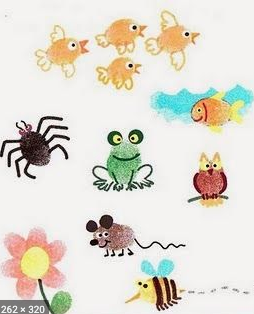 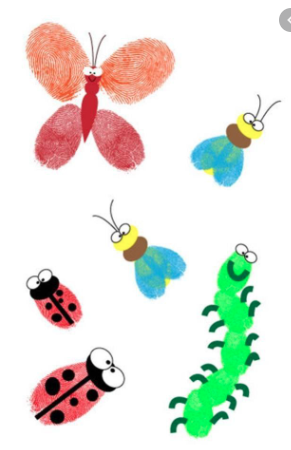 Yo soy un diseño especial¿Qué necesitas?Imprimir la hoja de actividad, crayolas y lápiz.¿Qué hacer?Primero leer la parte de arriba y explicarle lo que dice.Dependiendo de la edad del niñ@ puede hacer los dibujos o escribir las respuestas.Hablar con su hij@ sobre cómo Dios lo ha creado perfectamente y además le da inteligencia para hacer muchas cosas.